		                                           บันทึกข้อความ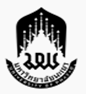 หน่วยงาน คณะ......................................................................................... โทร  ……………………..ที่  ศธ ...............................................................................   วันที่   .....................................................เรื่อง	ขออนุมัติปรับแผน/งบประมาณโครงการวิจัยเรียน	คณบดี 		ตามที่มหาวิทยาลัยพะเยาได้อนุมัติทุนอุดหนุนการวิจัย จากงบประมาณ........ประจำปีงบประมาณ พ.ศ. ............ ให้กับข้าพเจ้า(นาย/นางสาว/นาง).....................................................................(ระบุหัวหน้าโครงการ) สังกัดภาควิชา..........................................คณะ...................................... เป็นหัวหน้าโครงการวิจัย สัญญาเลขที่...............โครงการ “..........................................................................................” งบประมาณ.....................บาท(..................................บาทถ้วน) มีระยะเวลาการดำเนินโครงการตั้งแต่วันที่..............ถึงวันที่............นั้น		เนื่องจากโครงการวิจัย............................................................................................(ชี้แจงเหตุผล)...............................................................................................................................................จึงใคร่ขออนุมัติปรับแผน/งบประมาณโครงการวิจัยดังกล่าว (รายละเอียดดังเอกสารแนบ)จึงเรียนมาเพื่อโปรดพิจารณาอนุมัติจะขอบคุณยิ่ง                                                               .............................................                                          			         ( ................................................. )				        หัวหน้าโครงการ